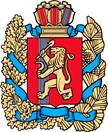  АДМИНИСТРАЦИЯ КУЛАКОВСКОГО СЕЛЬСОВЕТАМОТЫГИНСКОГО РАЙОНА КРАСНОЯРСКОГО КРАЯПОСТАНОВЛЕНИЕ«16» февраля 2021г.                         п. Кулаково                                       № 5-п«Об утверждении плана организационно-технических мероприятий по противопожарной безопасности на территории Кулаковского сельсовета весенне-летний период 2021 года»В соответствии с Федеральными законами от 21.12.1994 № 69-ФЗ «О пожарной безопасности» и от 06.10.2003 № 131-ФЗ «Об общих принципах организации местного самоуправления в Российской Федерации», в целях организации обеспечения первичных мер пожарной безопасности на территории Кулаковского сельсовета,ПОСТАНОВЛЯЮ:1. Утвердить план организационно-технических мероприятий по противопожарной безопасности на территории Кулаковского сельсовета весенне-летний период 2021 года, согласно приложения № 1.2. Контроль исполнения настоящего постановления оставляю за собой.	3. Постановление вступает в силу, со дня подписания и подлежит официальному опубликованию в газете «Кулаковские вести».Глава Кулаковского сельсовета                                              Н.В. Шалыгина Приложение № 1к постановлению администрации Кулаковского сельсовета от «16» февраля 2021г. № 5-пПлан организационно-технических мероприятийпо противопожарной безопасности на территории Кулаковского сельсовета весенне-летний период 2021 года.№ п/пНаименование мероприятияСроки проведенияОтветственный за проведение12341.Нормативное правовое регулирование Приложение № 1 в пределах своих полномочий, в том числе принятие нормативных правовых актов, регламентирующих вопросы организационно - правового, финансового, материально-технического обеспечения, обеспечения безопасности и жизнедеятельности населения вобласти пожарной безопасности.постоянноГлава Кулаковского сельсовета2Разработка, утверждение и исполнение соответствующих бюджетов в части расходов на пожарную безопасность.постоянноГлава Кулаковского сельсовета3.Организация, поддержание в постоянной готовности и контроль за работоспособностью системы оповещения населения при угрозевозникновения крупных пожаров.постоянноГлава Кулаковского сельсовета4.Организация взаимодействия сельского поселения по привлечению сил и средств, для тушения пожаров на территориях.1 раз в годГлава Кулаковского сельсовета5.Обеспечение содержания дорог, подъездов и подходов к зданиям, источникам водоснабженияв исправном состоянии.постоянноГлава Кулаковского сельсовета6.Организация мероприятий по подготовке к весенне-летнему пожароопасному периоду.март-майГлава Кулаковского сельсоветаСпециалист Кулаковского сельсовета7.Организация мероприятий по подготовке к осенне-зимнему пожароопасному периоду.сентябрьГлава Кулаковского сельсоветаСпециалист Кулаковского сельсовета8.Организация мероприятий по обеспечению безопасного проведения мероприятий, связанных с массовым присутствием граждан (праздники, спортивные мероприятия, Дни поселков и т.п.)непосредственно перед мероприятиемГлава Кулаковского сельсовета9.Проведение обследования мест проживания одиноких престарелых граждан, неблагополучных и многодетных семей с цельюдополнительного инструктажа по мерам противопожарной безопасностипостоянноСпециалист Кулаковского сельсовета 10.Осуществление мероприятий по противопожарной пропаганде и обучению населения первичным мерам пожарной безопасности в соответствии с действующимзаконодательством:- информирование населения о мерах пожарной безопасности, о происшедших пожарах, причинах и условиях, способствующих ихвозникновению;- проведение бесед о мерах пожарной безопасности и противопожарных инструктажей;- выпуск и распространение листовок и наглядной агитации;- устройство уголков (стендов) пожарной безопасности;- организация творческих выставок и конкурсов на противопожарную тематику.постоянноГлава Кулаковского сельсоветаСпециалист Кулаковского сельсовета11.Организация сходов и собраний с гражданами по вопросам соблюдения требований пожарной безопасности, в том числе с временно проживающими в летний период.не менее 2 раз в годГлава Кулаковского сельсоветаСпециалист Кулаковского сельсовета12.Установление особого противопожарного режима в случае повышения пожарной опасности, организация патрулирования территории (при необходимости)май-сентябрьГлава Кулаковского сельсовета13.Обеспечение пожарной безопасности на объектах муниципальной собственности и муниципального жилищного фонда;постоянноГлава Кулаковского сельсовета14.Проведение ревизии пожарных гидрантов с последующим ремонтом и техническим обслуживанием.2-3 кварталГлава Кулаковского сельсовета15.Проведение опашки в лесном массиве на территории поселения2 квартал16.Планирование деятельности, проведение заседаний комиссии по предупреждению и ликвидации чрезвычайных ситуаций и обеспечению пожарной безопасности.январьГлава Кулаковского сельсоветаСпециалист Кулаковского сельсоветаПредседатель КЧС и ОПБ17.Организация выполнения муниципальной целевых программ по вопросам обеспечения пожарной безопасноститекущий годГлава Кулаковского сельсовета18.Создание условий для организации добровольной пожарной охраны, а также для участия граждан в обеспечении первичных мерпожарной безопасности в иных формахпостоянноГлава Кулаковского сельсовета19.Организация и проведение своевременной очистки территории населенного пункта, в том числе противопожарных расстояний между зданиями и сооружениями, а также противопожарных минерализованных полос от горючих отходов, мусора, тары, опавших листьев, сухой травы и др.  постоянноГлава Кулаковского сельсовета